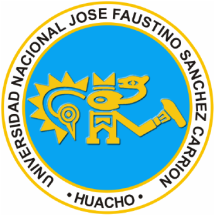 UNIVERSIDAD NACIONAL JOSÉ FAUSTINO SÁNCHEZ CARRIÓNFacultad de Ingeniería Agraria Industrias Alimentarias y AmbientalesEscuela Académico Profesional de Ingeniería AgronómicaSÍLABO ASIGNATURA: FITOPATOLOGIA AGRICOLADATOS GENERALESCódigo de la Asignatura		  :  11-07-353AEscuela Académico Profesional	  :   AgronomíaDepartamento Académico	  :  Producción y Sanidad   VegetalCiclo				  :   VICréditos				  :   04Plan de Estudios			  :   SemestralCondición: Obligatorio o Electivo :   ObligatorioHoras Semanales			  :         Pre-requisito			:   Fitopatología General Semestre Académico		:   2018-1Duración          			:   16 semanas Docente				:   Utia Pinedo María del Rosario		Colegiatura			:   CIP 22002		Correo Electrónico		:   charutia1@hotmail.comSUMILLA.El curso se desarrollará realizando una introducción sobre la Fitopatología Agrícola. Se hablara sobre las enfermedades Bacterianas; Enfermedades Fungosas; Enfermedades virosas; Enfermedades producidas por Viroides; Enfermedades producidas por Fitoplasmas; Enfermedades producidas por  nematodos; Planteamiento de ensayo para el control químico de enfermedades; forma de control de las enfermedades.METODOLOGIA DE ENSEÑANZA3.1 Objetivos o CompetenciasQue el  estudiante sea capaz  de reconocer los síntomas de las principales enfermedades que afectan a los cultivos en el país.Que los estudiantes puedan tomar las medidas preventivas y correctivas frente a las principales enfermedades de los cultivos en el país.Brindar los conocimientos sobre el ciclo de las enfermedades y los factores que predisponen a los cultivos para el ataque de los patógenos.3.2 Estrategias MetodológicasSe desarrollara en base a estrategias metodológicas básicasCognitivasExposiciones oralesConferencia Magistrales.Dialogo y Discusión.Enseñanza en grupo.Exposiciones temáticas.Redes conceptualesDialogo y debate.                    AplicativasTrabajo dirigido.Lectura Analítica.Dinámica grupal.Simulaciones                   FormativasActitud criticaAutorregulación Juicio de valorParticipación creadoraReflexiónAutoevaluación3.3. Medios y Materiales de enseñanzaPara la enseñanza aprendizaje del curso se empleara  lo siguiente:TeoríaMedio Audiovisual (Data, televisor, Computadora, DVD etc.PizarraLaminas (gigantografias)Separatas preparadas por el profesorExposiciones en Power Point.                   PracticaGuía de practicaMicroscopioEsteroscopioMateriales pedidos para la elaboración de la práctica.Muestras húmedas ya elaboradasSalidas al campo a cualquier punto del país.Visita a Donoso –INIAVisita a los agricultores del Valle de Huacho- Huaura.Visita al SENASA de Lima.Visita a la Universidad Agraria la Molina.UNIDADES DE APRENDIZAJEUNIDAD DE APRENDIZAJE Nº 1 INTRODUCCION A  ENFERMEDADES BACTERIANAS, ENFEREMDADES VIROSICAS Y ENFEREMDADES PRODUCIDAS POR NEMATODOSCAPACIDAD GENERAL: Conoce y aplica los conocimientos sobre laFitopatología agrícola y sobre las enfermedades BacterianasUNIDAD DE APRENDIZAJE Nº 02ENFERMEDADES FUNGOSAS PRODUCIDAS POR STRAMININOPILA: ENFERMEDADES RADICULARES.Capacidad General: Conoce y aplica el  conocimientos de los patógenos de este Reino, para poder reconocerlos y aplicar un buen controlUNIDAD DE APRENDIZAJE Nº 03ENFERMEDADES DE Capacidad General: Conoce y aplica el conocimiento de las enfermedades que atacan la parte y poder realizar el control adecuado.UNIDAD DE APRENDIZAJE Nº 04ENFERMEDADES DE POST COSECHACapacidad General: Comprende y aplica el conocimiento de las enfermedades de Post cosecha Metodología Se desarrolla en base a estrategias metodológicas básicas.Medios y Materiales:Medios: Resúmenes, guías, prácticas, seminario.Materiales: Materiales de oficina, pizarra, Material de vidrio, Microscopia, tizas, retroproyector, televisor, internet, otros.  Metodología de  Aspectos y Técnicas de Evaluación:  Cognoscitivo: Informe escrito sobre las causas y la necesidad de modernizar la educación en lo referente a Fitopatología General.Aplicativo: Practicas en el laboratorio y en campo por los lugares del valle de Huacho-Huaura.Formativo: observación sistemática de su juicio crítico desde la perspectiva de CONDICIONES DE EVALUACION:Para los casos en que los estudiantes no hayan cumplido con ninguna o varias evaluaciones parciales se considerará la nota de cero (00), para los fines de efectuar el promedio correspondiente (Art. 119 del  Reglamento Académico RCU Nº 099-2008-CU-UH).Al término  de las evaluaciones finales se programara un examen de carácter sustitutorio a una nota desaprobatoria obtenida en la evaluación teórica practica y que corresponden al promedio 1 ó promedio 2, siempre y cuando acrediten un promedio no menor a siete (07) y el 70% de asistencia al curso .El examen sustitutorio tendrá una escala valorativa de  20, para ello el docente utilizara la columna correspondiente en el Registro de Evaluación.El  promedio final para dichos estudiantes no excederá  a la nota doce (12) (Según Art. 126 del Reglamento  Académico RCU Nº 099-2008-CU-UH). NORMAS DE EVALUACION:Dos exámenes parciales (E1 y E2), el primero en la octava semana de iniciadas las clases y el segundo al finalizar el semestre.Dos intervenciones orales (O1 y 02).Trabajos Académicos aplicativos a la mitad y al finalizar el periodo lectivo. (TA)La evaluación modelo basado en objetivo PP1 y PP2PP1= (EO1 EE1 TA1) * 0,50 PP2= (EO1 EE1 TA1) * 0,50NF =  PP1 + PP2BIBLIOGRAFÍA1-  Agrios, G, N  2002.Fitopatología. Editores México. Pág. 838.       2-  Beingolea G. O. 1984. Protección Vegetal .INPA- Banco Agrario del Perú. 3-   1996. Enfermedades de las plantas cultivadas .Ediciones de  de Chile. Pág. 560.4- Centro Internacional de  (CIP).1983. Principales Enfermedades, nematodos  insectos de la papa. Lima-Perú.5-   Friburg,  C. 1977. Fitopatología agrícola .Enfermedades causadas por virus, micoplasmas .Dpto.  De  Sanidad Vegetal. UNA – –Lima. Pág.122 6-  Fernández, M .1979. Los virus patógenos de las plantas y su control. Academia Nacional de Agronomía y Veterinaria.  Pág. 7007-   Mont. .R. y  Fernández .N 1978. Enfermedades Bacterianas y Fungosas. Fitopatología Agrícola .Departamento de Sanidad Vegetal. Área Fitopatología UNA-   -Perú.8-   Mont. .R. 1993. Principios de Control de las de las Enfermedades de las plantas. Departamento de Sanidad Vegetal. Área Fitopatología UNA-  Pág. 200.9-   Mont. R. 2002. Manejo Integrado de Enfermedades de plantas. Ministerio de Agricultura .Servicio Nacional de Sanidad (SENASA). Lima-Perú. Pág. 210.CONTENIDO TEMÁTICOCAPACIDADES ESPECÍFICASACTITUDESPrimera y  Segunda Semana Sesión1: Pudriciones blandas y pierna negra de la papa. Brazo negro del algodonero.Tizones Bacterianos del Fríjol.Marchites Bacteriana.Agalla de la corona.Burkholderia del arrozSesión 2:Tristeza de los cítricos Mosaico del pepinilloMosaico común del fríjolMosaico del tabaco.Virus XVirus YTercera Semana: Sesión 3 : Nematodos del Quiste    Nematodos del nudo    Nematodo de la lesión radicular    Nematodo de la pudrición Práctica: En laboratorio para observar las muestras húmedas con las diferentes enfermedades.Cuarta Semana: Sesión 4:     Práctica de campo en el valle de Huaura .En  otros lugares  sea en la Costa o en la Selva donde del alumno podrá observar las diferentes enfermedades.Poder adquirir esta destreza y poder realizar el control adecuado.Poder adquirir esta destreza y poder realizar el control adecuado.Poder adquirir esta destreza y poder realizar el control adecuado..CONTENIDO TEMÁTICOCAPACIDADES ESPECÍFICASACTITUDESQuinta y Sexta Semana Sesión 5 y 6: Chupadera fungosa.Pudrición radicular o Marchites del ají y pimiento.Pudrición radicular del paltoGomosis de los cítricos.Brazo negro del manzano.Pudrición blanca de la cebolla.Hielo o ranchaListado de las principales  royas Roya del espárrago.Roya del cafetoSéptima  Semana: Primer Examen Parcial  Conocer los patógenos que producen estas enfermedades y realizar un buen control.Conocimiento total de estas enfermedadesProfundizar estos para poder tener una buena  producción.Tener conocimiento profundo sobre estos patógenos.Para realizar un buen control.Tener una producción deseada por nuestros cultivos.CONTENIDO TEMÁTICOCAPACIDADES ESPECÍFICASACTITUDESOctava Semana Sesión 7: - Listado de Oidiosis y CarbonesOidiosis del fríjolOidiosis de cucurbitáceas.Carbón de la cebollaCarbón del maíz Novena y Décima Semana: Sesión 08y 09 -  Listado de Mildius    Mildiu de la lechuga    Mildiu de la UvaCercosporiosis del espárrago.Sigatoca del plátano.   Alternariosis del algodón   Antracnosis en generalDécima Semana: Sesión 10Práctica en el campoConocer las características de la Oidiosis y el ataque que producen.Conocer las características del  carbón y el ataque que producen.Conocer las características del  Mildiu y el ataque que producen Características importantes para su control.Poder realizar un control efectivo.Qué medidas tomar antes de cualquier ataque de algún microorganismo.CONTENIDO TEMÁTICOCAPACIDADES ESPECÍFICASACTITUDESDécimo Primera Semana Sesión 11: Escoba de bruja.Moniliasis del cacaoPudrición por PenicilliumPudrición por BotrytisOtras enfermedades que están apareciendo.Práctica: Observación de muestras húmedas Décimo Segunda Semana: Sesión 12:   Examen de Práctica de LaboratorioDécimo Tercera Semana: Entrega de las muestras húmedas hechas por los alumnos.Décima Cuarta Semana: SEGUNDO EXAMEN PARCIALDécimo Septima Semana: EXAMEN SUSTITUTORIO Conocer las características de  y el ataque que producen Que se pueda realizar  un control adecuado.